Unit 7 Lesson 16: Representemos el salón con figurasWU Conteo grupal: Contemos de 10 en 10 (Warm up)Student Task Statement1 Hagamos un modelo del salónStudent Task Statement2 Agreguemos cosas o cambiemos el modelo del salónStudent Task Statement3 Centros: Momento de escogerStudent Task StatementEscoge un centro.Construye figuras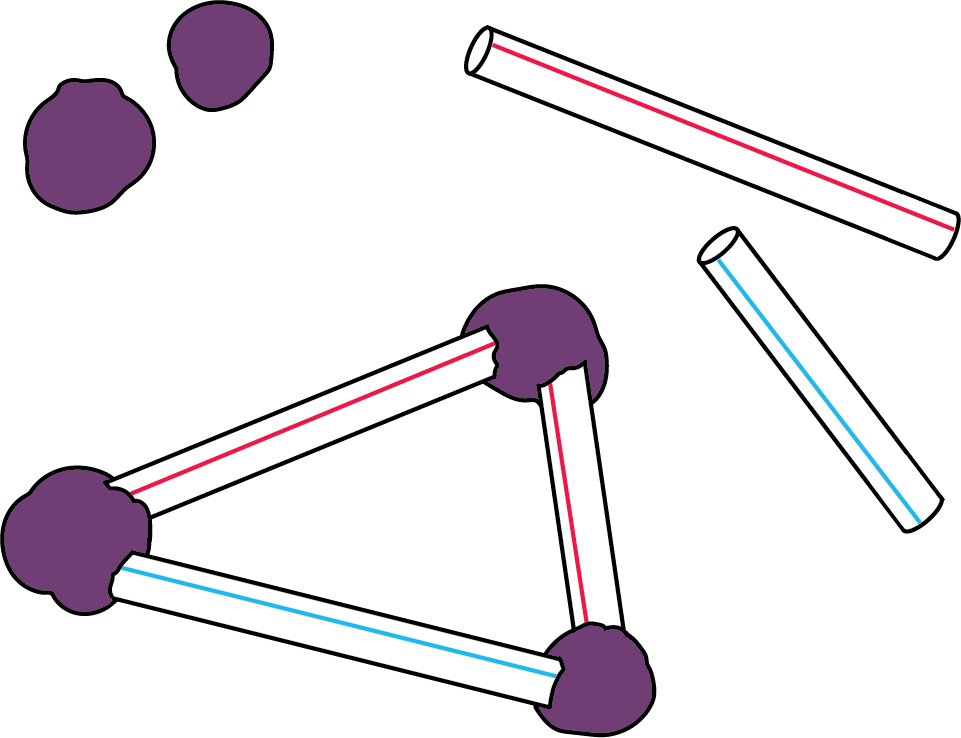 Bloques sólidos geométricos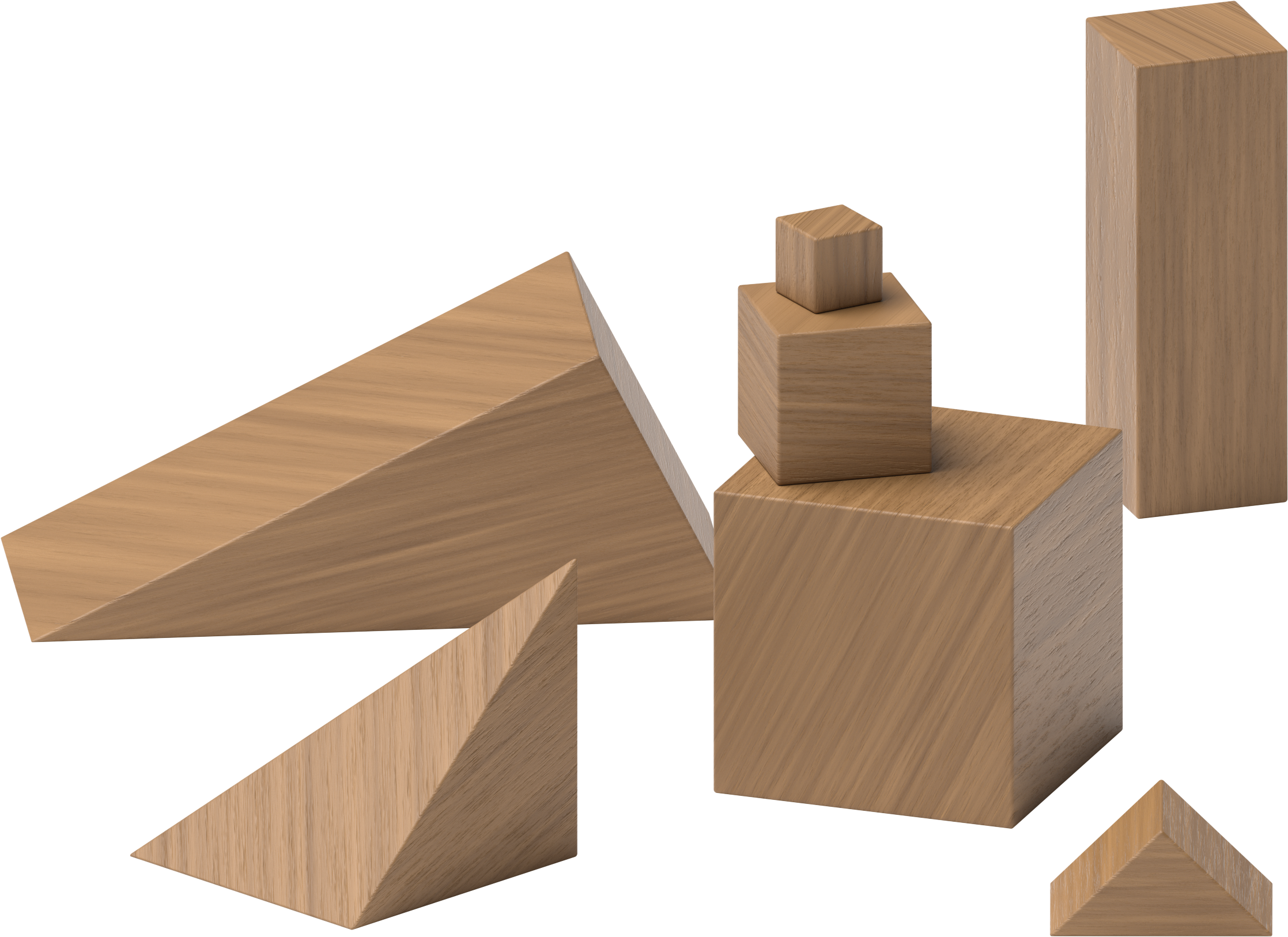 Contar colecciones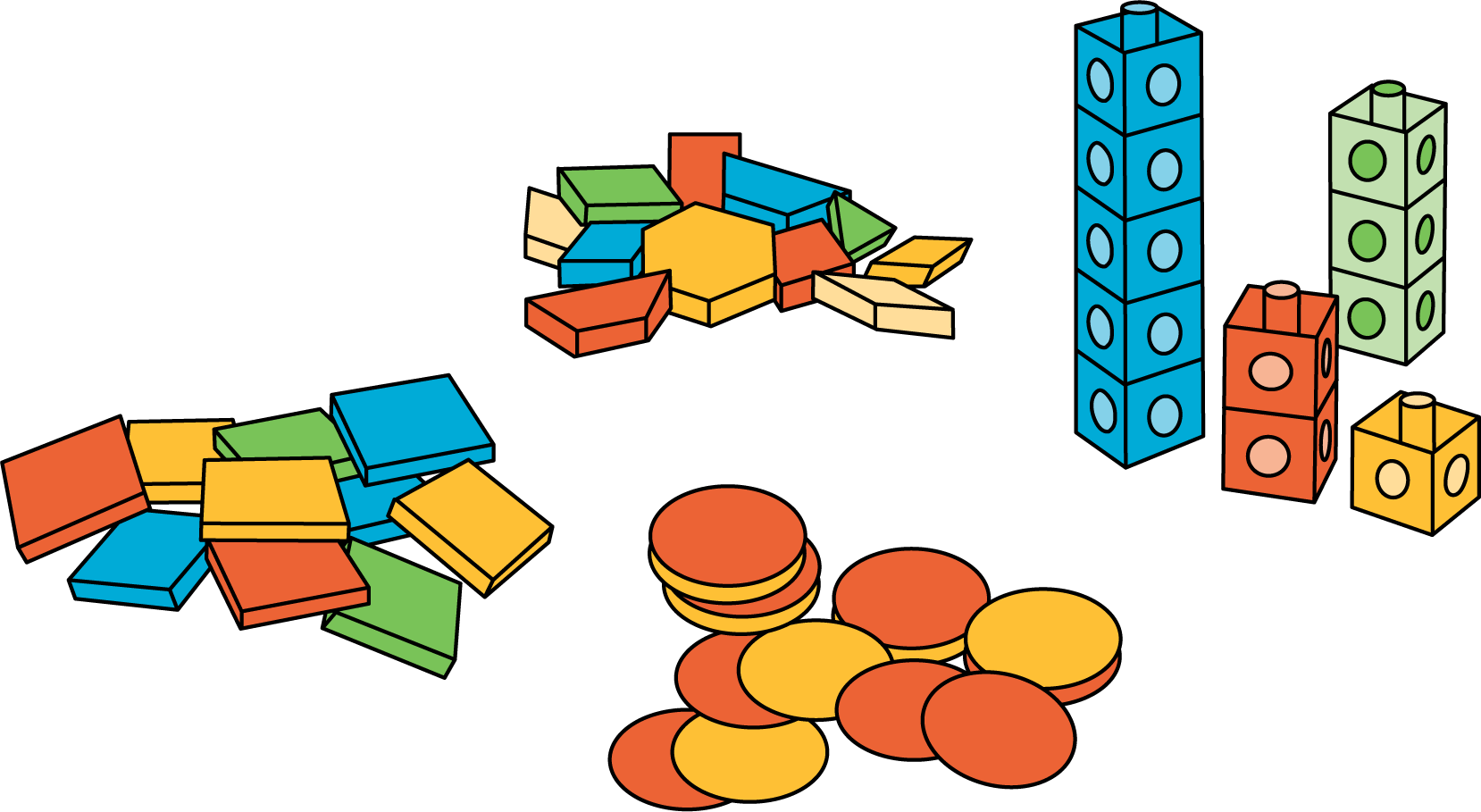 Haz una como la mía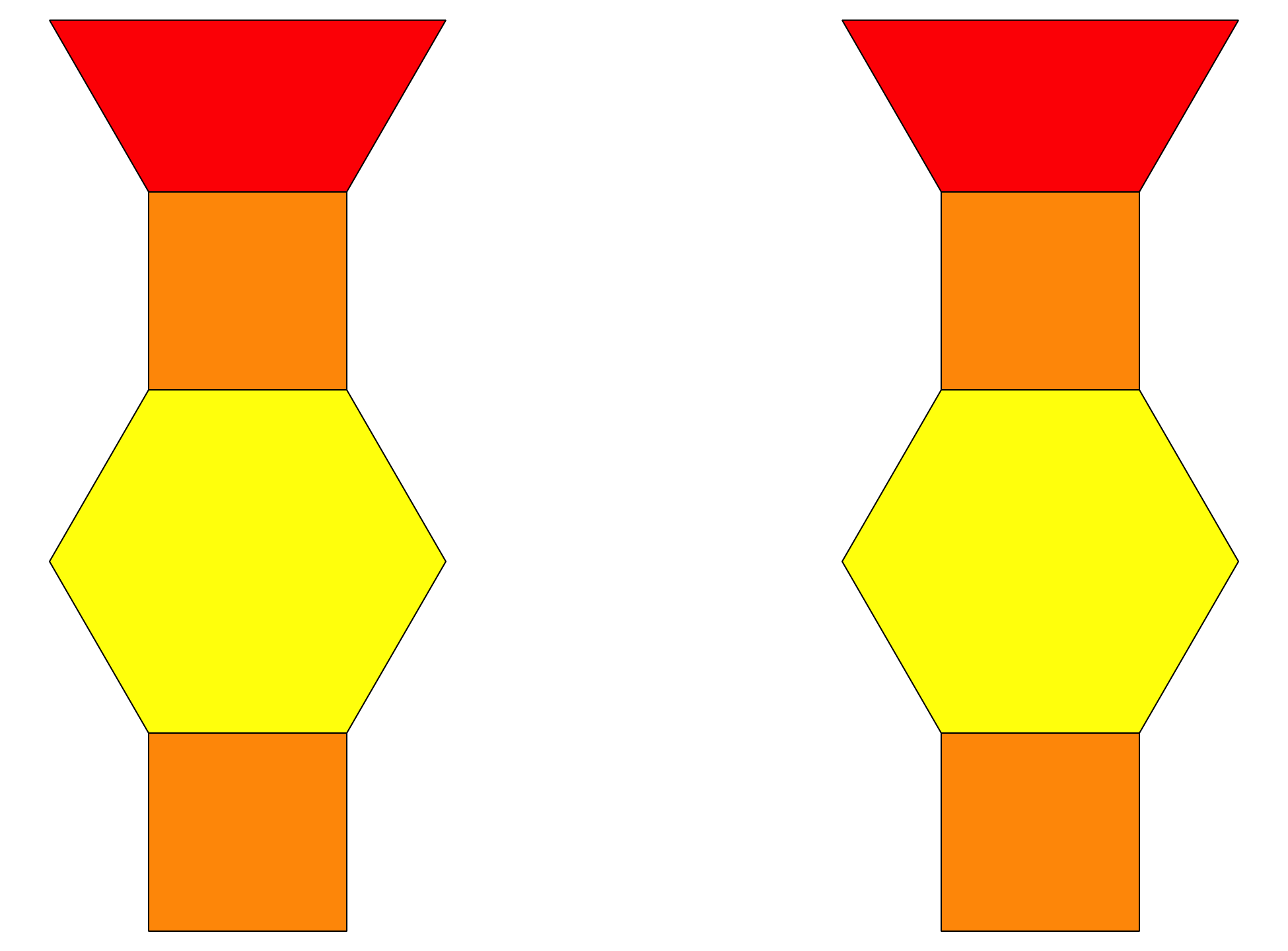 Revuelve y saca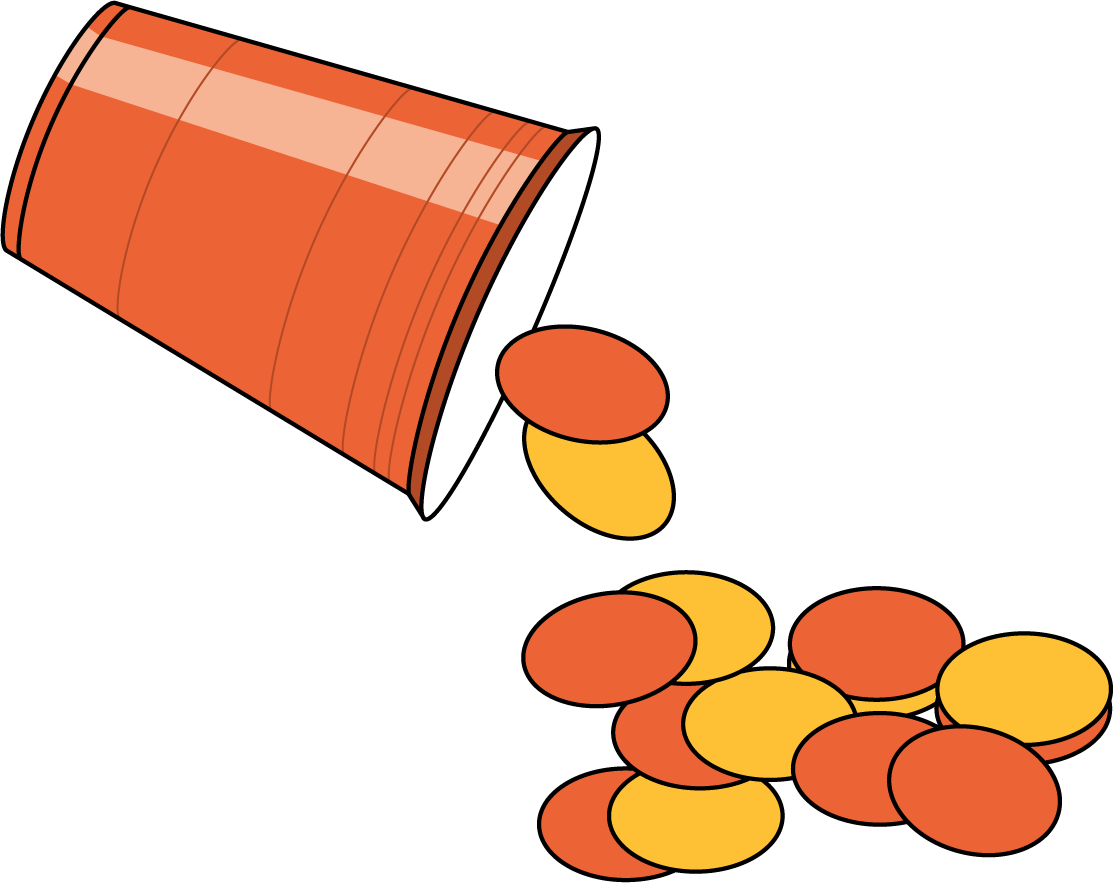 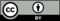 © CC BY 2021 Illustrative Mathematics®